คู่มือหลักสูตรกลุ่มสาระสังคมศึกษา ศาสนาและวัฒนธรรมตามหลักสูตรแกนกลางการศึกษาขั้นพื้นฐาน พุทธศักราช ๒๕๕๑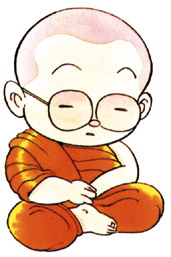 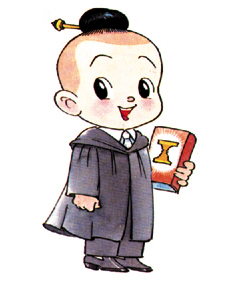 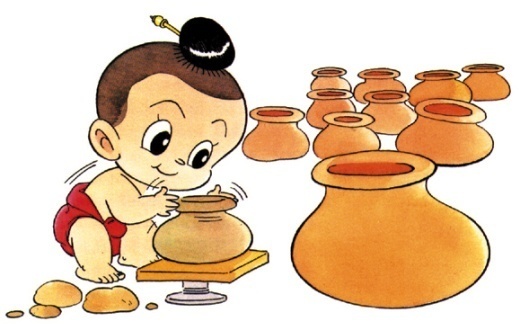 โรงเรียนชุมชนบ้านห้วยค้อมิตรภาพที่ ๒๐๖สำนักงานเขตพื้นที่การศึกษาประถมศึกษาขอนแก่น เขต ๓สำนักงานคณะกรรมการการศึกษาขั้นพื้นฐานกระทรวงศึกษาธิการคำนำคณะกรรมการการศึกษาขั้นพื้นฐานโดยสำนักงานคณะกรรมการการศึกษาขั้นพื้นฐาน  ได้ดำเนินการทบทวนหลักสูตรการศึกษาขั้นพื้นฐาน  พุทธศักราช  2544  เพื่อพัฒนาไปสู่หลักสูตรแกนกลางการศึกษาขั้นพื้นฐาน  พุทธศักราช  2551  โดยนำข้อมูลที่ได้จากการศึกษาวิจัยและข้อมูลจากแผนพัฒนาเศรษฐกิจและสังคมแห่งชาติ  ฉบับที่ 10 ( พ.ศ. 2550 – 2554)  มาใช้ในการพัฒนาหลักสูตรให้มีความเหมาะสมชัดเจนมีเป้าหมายในการพัฒนาคุณภาพผู้เรียนและสามารถนำไปสู่การปฏิบัติในระดับเขตพื้นที่การศึกษาและระดับสถานศึกษาอย่างมีประสิทธิภาพ  กระทรวงศึกษาธิการ  จึงได้ออกคำสั่งกระทรวงศึกษาธิการ  ที่  สพฐ.  293/2551  ลงวันที่  11  กรกฎาคม   พ.ศ.  2551  เรื่อง  ให้ใช้หลักสูตรแกนกลางการศึกษาขั้นพื้นฐาน    พุทธศักราช  2551  กำหนดให้โรงเรียนต้นแบบและโรงเรียนที่มีความพร้อม  จัดทำหลักสูตรสถานศึกษาและนำไปใช้ในการจัดกิจกรรมการเรียนการสอน  ในระดับชั้นประถมศึกษาปีที่ 1 – 6  และชั้นมัธยมศึกษาปีที่ 1 และ 4  ในปีการศึกษา  2552  เป็นต้นไป	โรงเรียนชุมชนบ้านห้วยค้อมิตรภาพที่ ๒๐๖  จึงได้จัดทำหลักสูตรสถานศึกษา   โดยยึดกรอบและทิศทางตามหลักสูตรแกนกลางการศึกษาขั้นพื้นฐาน  พุทธศักราช  2551  โดยได้เพิ่มเติมในส่วนที่เป็นความจำเป็นตามความต้องการพัฒนาของท้องถิ่น  ในรายวิชาพื้นฐานและวิชาเพิ่มเติม  	ขอขอบคุณคณะครูและบุคลากรทุกหน่วยงานที่เกี่ยวข้องทั้งในและนอกสถานศึกษา  ที่มีส่วนร่วมในการจัดทำหลักสูตรสถานศึกษาโรงเรียนชุมชนบ้านห้วยค้อมิตรภาพที่ ๒๐๖  พุทธศักราช  2551 จนสำเร็จและสามารถนำไปใช้จัดกิจกรรมการเรียนการสอนในปีการศึกษา  2552  ต่อไป                                                                        (ลงชื่อ)                                                                                           (นายสวัสดิ์   มะลาหอม)                                                               ผู้อำนวยการโรงเรียนชุมชนบ้านห้วยค้อมิตรภาพที่ ๒๐๖สารบัญคำนำ....................................................................................................................................ส่วนที่ ๑ ความนำ................................................................................................................2วิสัยทัศน์ .............................................................................................................................4หลักการ...............................................................................................................................4จุดหมาย...............................................................................................................................4สมรรถนะสำคัญของผู้เรียน และคุณลักษณะอันพึงประสงค์...............................................5            สมรรถนะสำคัญของผู้เรียน.....................................................................................            คุณลักษณะอันพึงประสงค์......................................................................................55ส่วนที่ ๒  สาระการเรียนรู้สังคมศึกษา ศาสนาและวัฒนธรรม...........................................7- สาระและมาตรฐานการเรียนรู้...........................................................................................8- คุณภาพผู้เรียน...................................................................................................................9- ตัวชี้วัดและสาระการเรียนรู้...............................................................................................11- โครงสร้างเวลาเรียน..........................................................................................................84- โครงสร้างหลักสูตรกลุ่มสาระการเรียนรู้สังคมศึกษา ศาสนาและวัฒนธรรม....................85ส่วนที่ ๓ คำอธิบายรายวิชา.................................................................................................95- รายวิชาพื้นฐาน ระดับประถมศึกษา..................................................................................- รายวิชาพื้นฐาน ระดับมัธยมศึกษาตอนต้น........................................................................95106ส่วนที่ ๔ หน่วยการเรียนรู้..................................................................................................113- รายวิชาพื้นฐาน ระดับประถมศึกษา..................................................................................- รายวิชาพื้นฐาน ระดับมัธยมศึกษาตอนต้น........................................................................113129ส่วนที่ ๕ การจัดการเรียนรู้ และการวัดและประเมินผล......................................................142- แนวทางการจัดการเรียนรู้..................................................................................................142- กระบวนการเรียนรู้............................................................................................................142- สื่อการเรียนรู้ ....................................................................................................................143- การวัดและประเมินผลการเรียนรู้......................................................................................144เอกสารอ้างอิง......................................................................................................................152สารบัญคำนำ....................................................................................................................................ส่วนที่ ๑ ความนำ................................................................................................................2วิสัยทัศน์ .............................................................................................................................4หลักการ...............................................................................................................................4จุดหมาย...............................................................................................................................4สมรรถนะสำคัญของผู้เรียน และคุณลักษณะอันพึงประสงค์...............................................5            สมรรถนะสำคัญของผู้เรียน.....................................................................................            คุณลักษณะอันพึงประสงค์......................................................................................55ส่วนที่ ๒  สาระการเรียนรู้ศิลปะ........................................................................................7- สาระและมาตรฐานการเรียนรู้...........................................................................................8- คุณภาพผู้เรียน...................................................................................................................9- ตัวชี้วัดและสาระการเรียนรู้...............................................................................................13- โครงสร้างเวลาเรียน..........................................................................................................43- โครงสร้างหลักสูตรกลุ่มสาระการเรียนรู้สังคมศึกษา ศาสนาและวัฒนธรรม....................44ส่วนที่ ๓ คำอธิบายรายวิชา.................................................................................................53- รายวิชาพื้นฐาน ระดับประถมศึกษา..................................................................................- รายวิชาพื้นฐาน ระดับมัธยมศึกษาตอนต้น........................................................................5460ส่วนที่ ๔ หน่วยการเรียนรู้..................................................................................................66- รายวิชาพื้นฐาน ระดับประถมศึกษา..................................................................................- รายวิชาพื้นฐาน ระดับมัธยมศึกษาตอนต้น........................................................................67106ส่วนที่ ๕ การจัดการเรียนรู้ และการวัดและประเมินผล......................................................111- แนวทางการจัดการเรียนรู้..................................................................................................111- กระบวนการเรียนรู้............................................................................................................111- สื่อการเรียนรู้ ....................................................................................................................112- การวัดและประเมินผลการเรียนรู้......................................................................................113เอกสารอ้างอิง......................................................................................................................121สารบัญคำนำ....................................................................................................................................ส่วนที่ ๑ ความนำ................................................................................................................2วิสัยทัศน์ .............................................................................................................................4หลักการ...............................................................................................................................4จุดหมาย...............................................................................................................................4สมรรถนะสำคัญของผู้เรียน และคุณลักษณะอันพึงประสงค์...............................................5            สมรรถนะสำคัญของผู้เรียน.....................................................................................            คุณลักษณะอันพึงประสงค์......................................................................................56ส่วนที่ ๒  สาระการเรียนรู้คณิตศาสตร์...............................................................................7- สาระและมาตรฐานการเรียนรู้...........................................................................................9- คุณภาพผู้เรียน...................................................................................................................10- ตัวชี้วัดและสาระการเรียนรู้...............................................................................................13- โครงสร้างเวลาเรียน..........................................................................................................48- โครงสร้างหลักสูตรกลุ่มสาระการเรียนรู้สังคมศึกษา ศาสนาและวัฒนธรรม....................49ส่วนที่ ๓ คำอธิบายรายวิชา.................................................................................................58- รายวิชาพื้นฐาน ระดับประถมศึกษา..................................................................................- รายวิชาพื้นฐาน ระดับมัธยมศึกษาตอนต้น........................................................................5967ส่วนที่ ๔ หน่วยการเรียนรู้..................................................................................................81- รายวิชาพื้นฐาน ระดับประถมศึกษา..................................................................................- รายวิชาพื้นฐาน ระดับมัธยมศึกษาตอนต้น........................................................................82189ส่วนที่ ๕ การจัดการเรียนรู้ และการวัดและประเมินผล......................................................195- แนวทางการจัดการเรียนรู้..................................................................................................196- กระบวนการเรียนรู้............................................................................................................196- สื่อการเรียนรู้ ....................................................................................................................197- การวัดและประเมินผลการเรียนรู้......................................................................................198เอกสารอ้างอิง......................................................................................................................206สารบัญคำนำ....................................................................................................................................ส่วนที่ ๑ ความนำ................................................................................................................2วิสัยทัศน์ .............................................................................................................................4หลักการ...............................................................................................................................4จุดหมาย...............................................................................................................................4สมรรถนะสำคัญของผู้เรียน และคุณลักษณะอันพึงประสงค์...............................................5            สมรรถนะสำคัญของผู้เรียน.....................................................................................            คุณลักษณะอันพึงประสงค์......................................................................................56ส่วนที่ ๒  สาระการเรียนรู้สุขศึกษาพลศึกษา......................................................................7- สาระและมาตรฐานการเรียนรู้...........................................................................................9- คุณภาพผู้เรียน...................................................................................................................10- ตัวชี้วัดและสาระการเรียนรู้...............................................................................................12- โครงสร้างเวลาเรียน..........................................................................................................38- โครงสร้างหลักสูตรกลุ่มสาระการเรียนรู้สังคมศึกษา ศาสนาและวัฒนธรรม....................39ส่วนที่ ๓ คำอธิบายรายวิชา.................................................................................................49- รายวิชาพื้นฐาน ระดับประถมศึกษา..................................................................................- รายวิชาพื้นฐาน ระดับมัธยมศึกษาตอนต้น........................................................................4956ส่วนที่ ๔ หน่วยการเรียนรู้..................................................................................................62- รายวิชาพื้นฐาน ระดับประถมศึกษา..................................................................................- รายวิชาพื้นฐาน ระดับมัธยมศึกษาตอนต้น........................................................................6274ส่วนที่ ๕ การจัดการเรียนรู้ และการวัดและประเมินผล......................................................86- แนวทางการจัดการเรียนรู้..................................................................................................86- กระบวนการเรียนรู้............................................................................................................86- สื่อการเรียนรู้ ....................................................................................................................87- การวัดและประเมินผลการเรียนรู้......................................................................................88เอกสารอ้างอิง......................................................................................................................97